How to Setup SQL Server in School SoftwareOn Server PC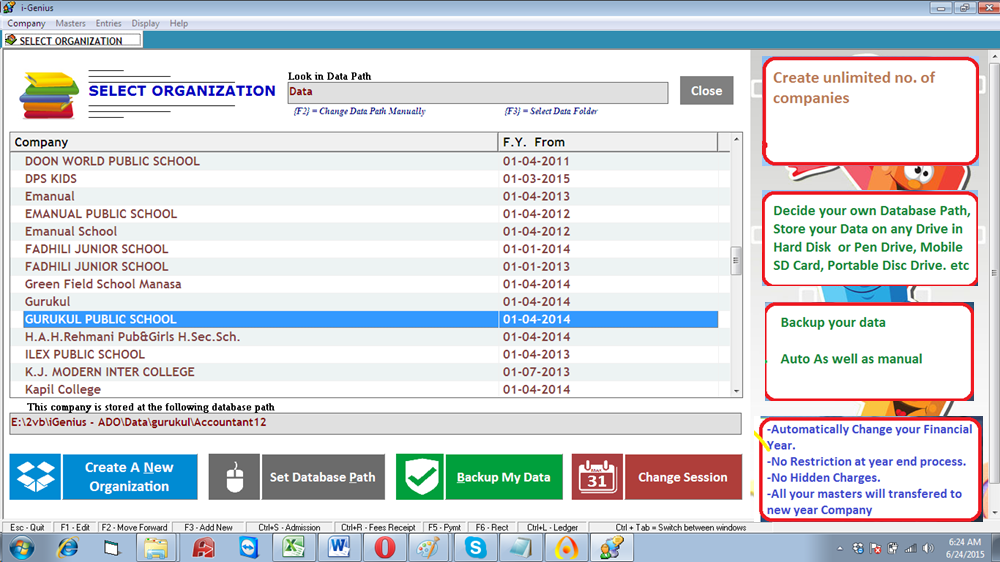 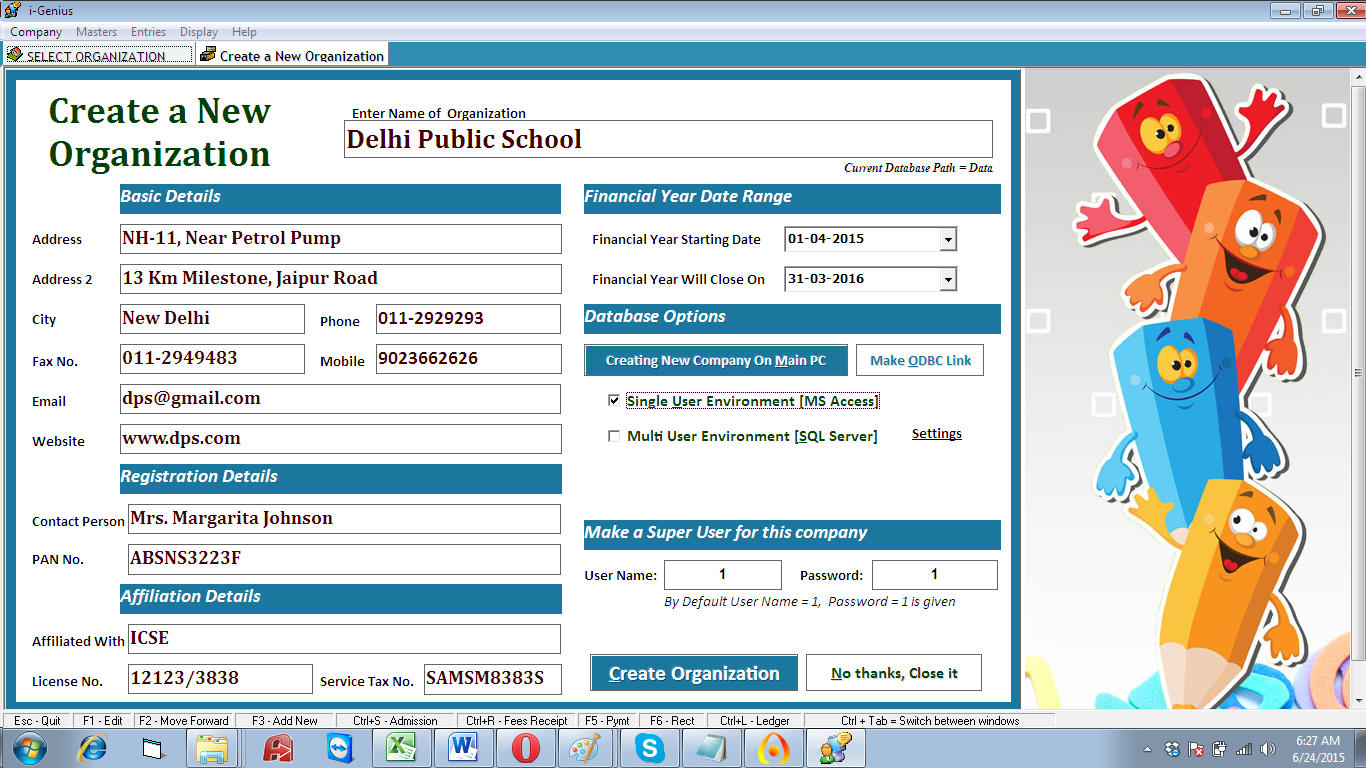 By Default it takes MS Access as Database BackendIf you wish to use SQL Server as backend, then you need to select 2nd Option i.e.  “Multi User Environment (SQL Server)”Click on SettingsEnter your Server Name and Other Details 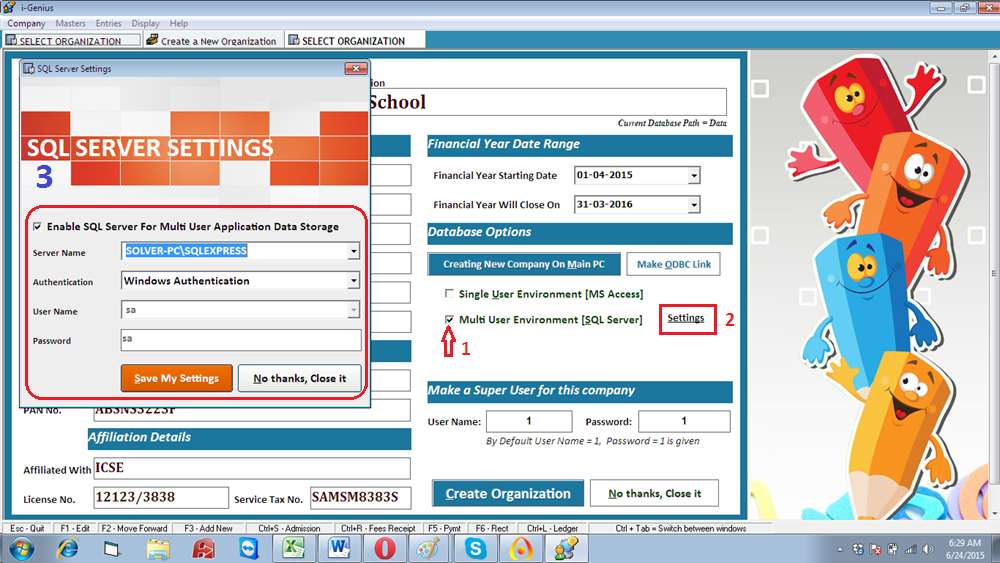 SQL Server 2005 must be installed on your PC, if you want to use SQL Server as backendYou can download SQL Server 2005 Express Fromhttps://www.dropbox.com/s/wp3u3txyyspi736/SQLEXPR_ADV.EXE?dl=0*PC Users must have rights to create a database in SQL Server*All the rights to read / write database must be enabled for all users.HOW to know your server name…? Open SQL Server Management StudioIn the first screen, you will get your server nameCopy this server nameAnd paste in your school software’s setting screenClick on Save my Settings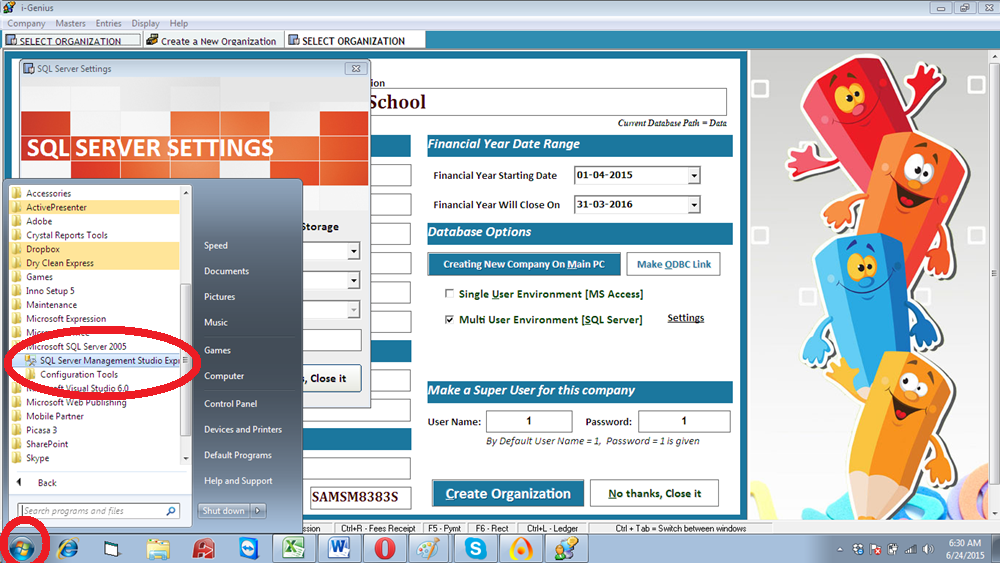 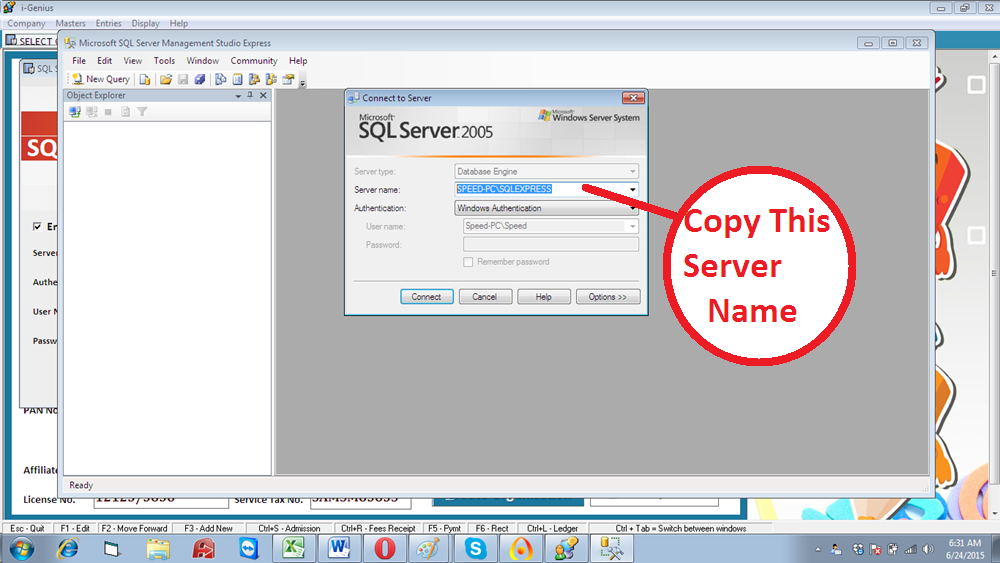 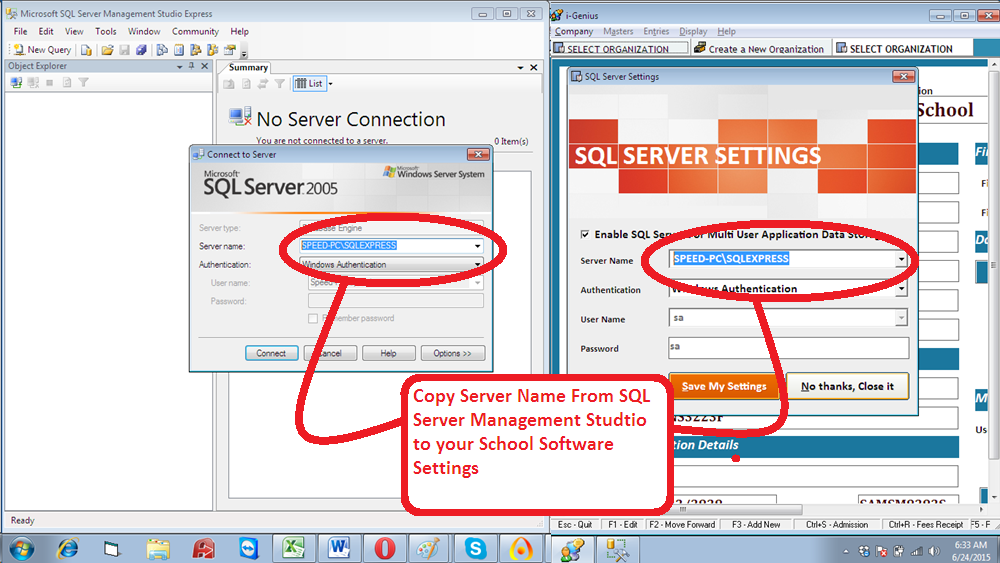 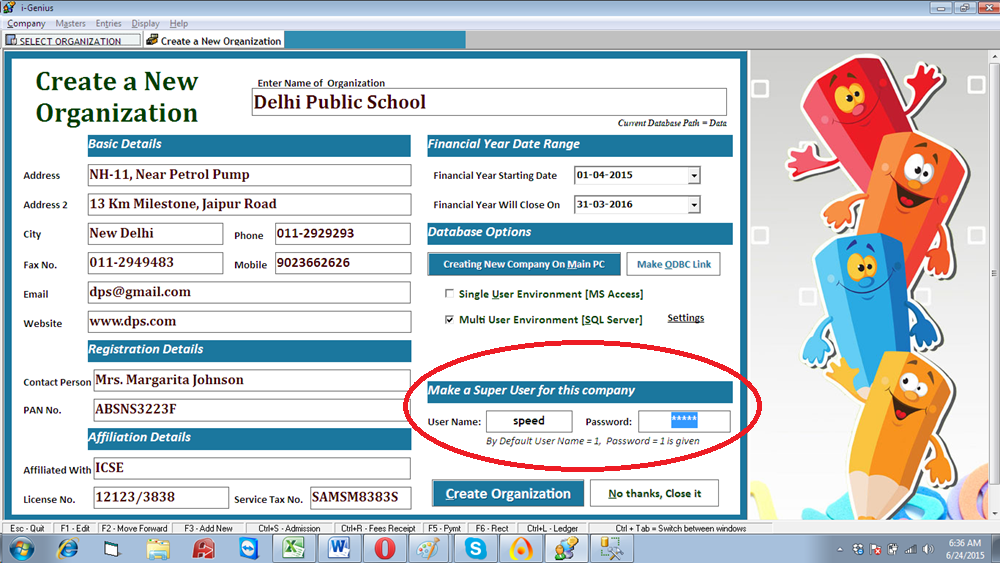 Remember to give a good password for the super user of your companyOn Client PCOn Client machine, you need to create a DSN pointing to database created on Server PCOpen Control Panel  Administrative Tools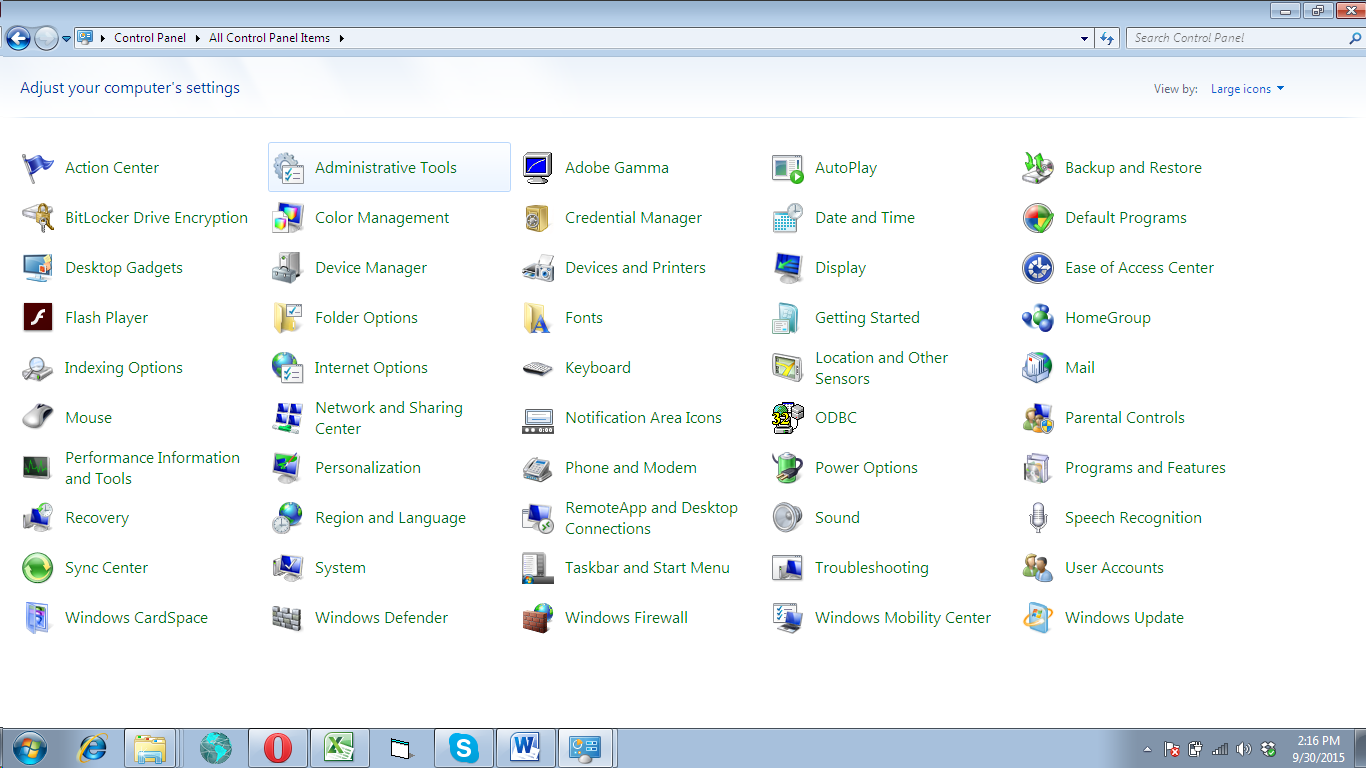 Open “Data Sources (ODBC)”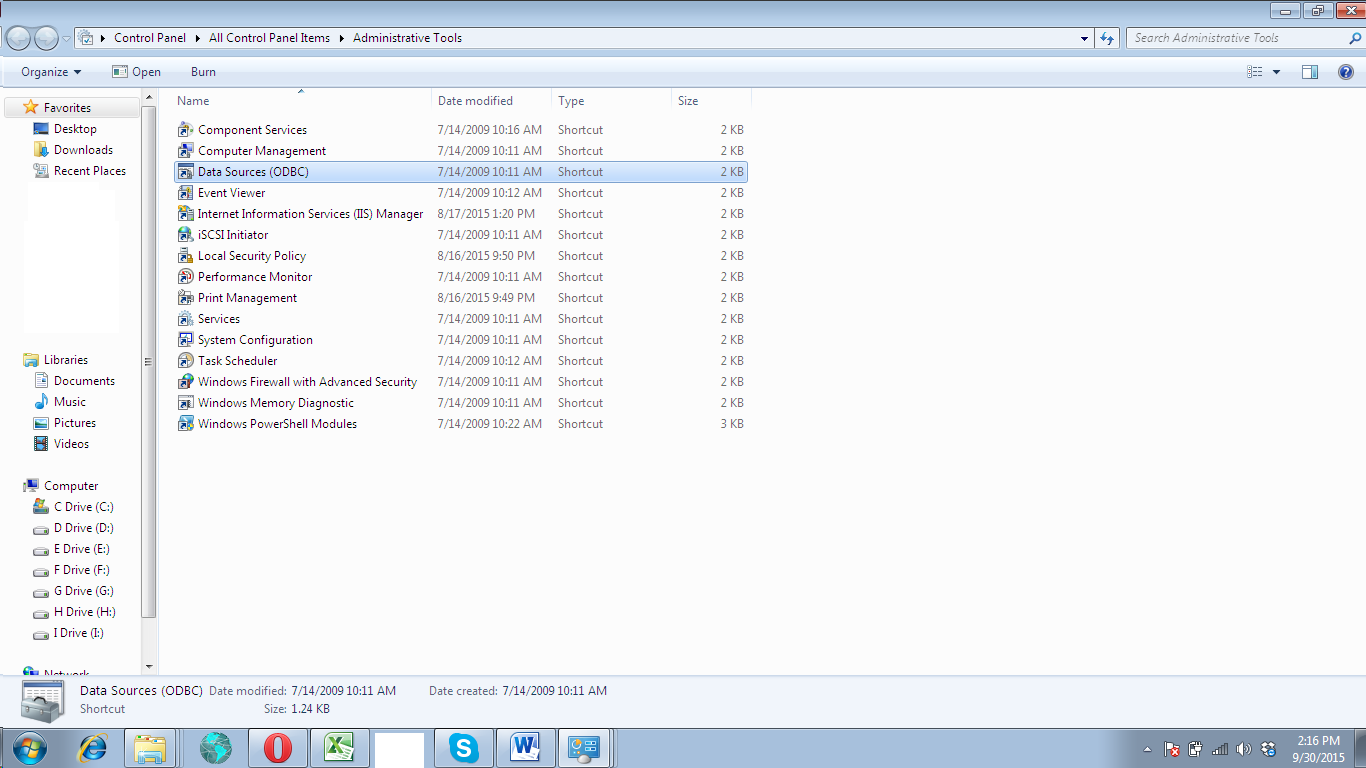 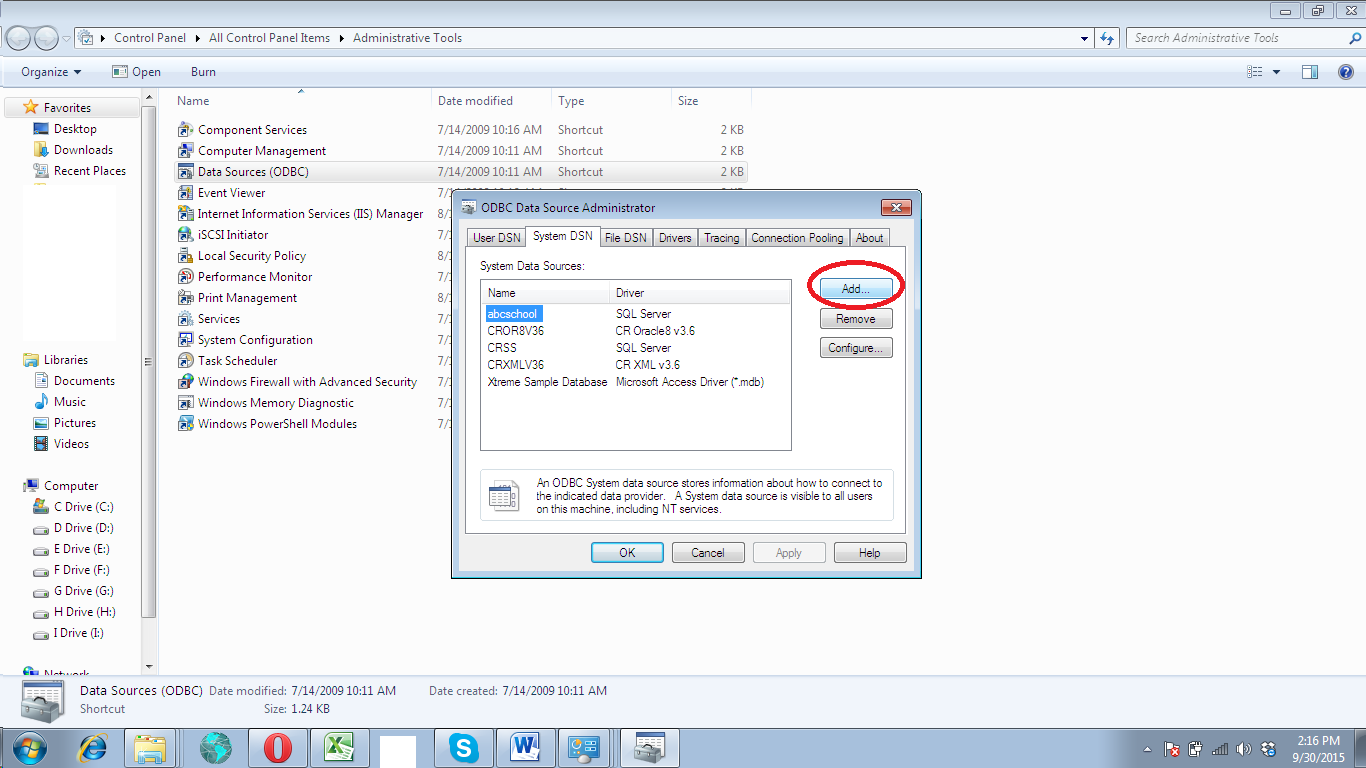 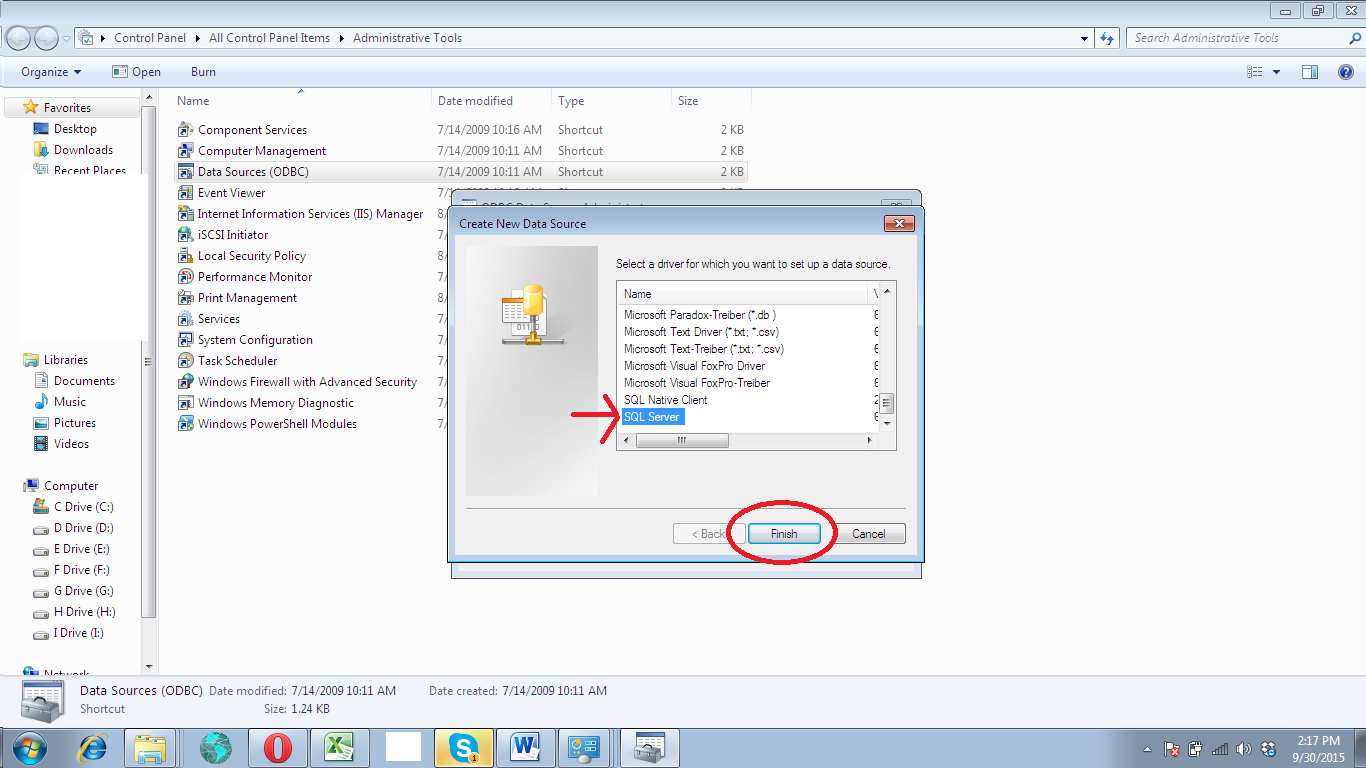 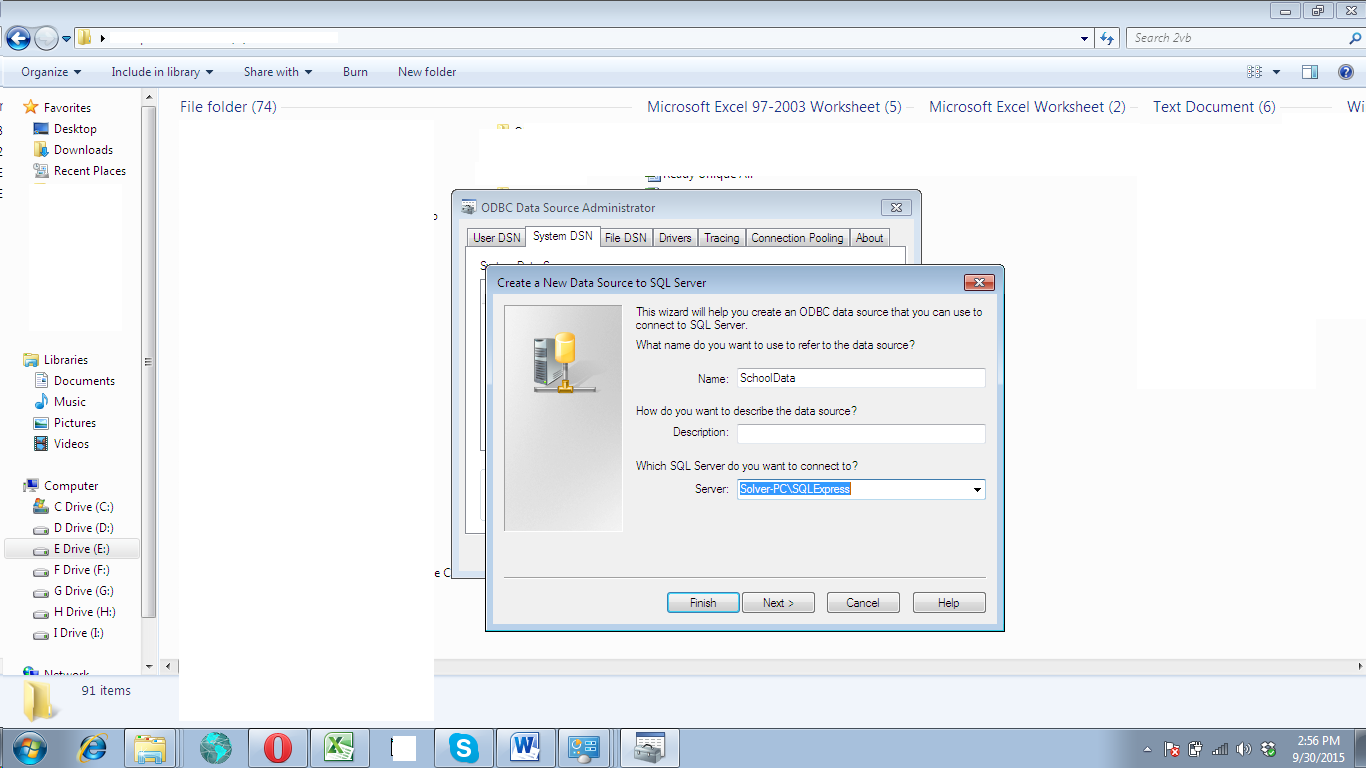 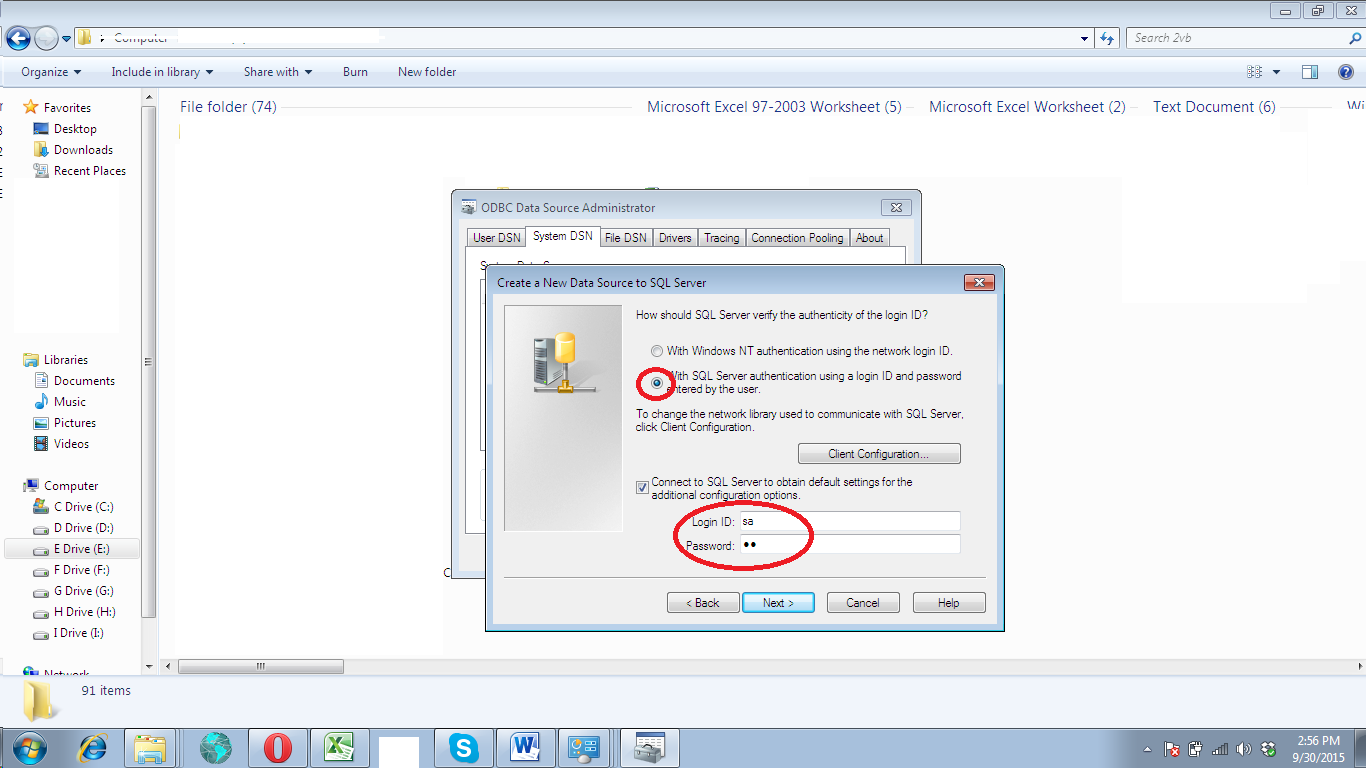 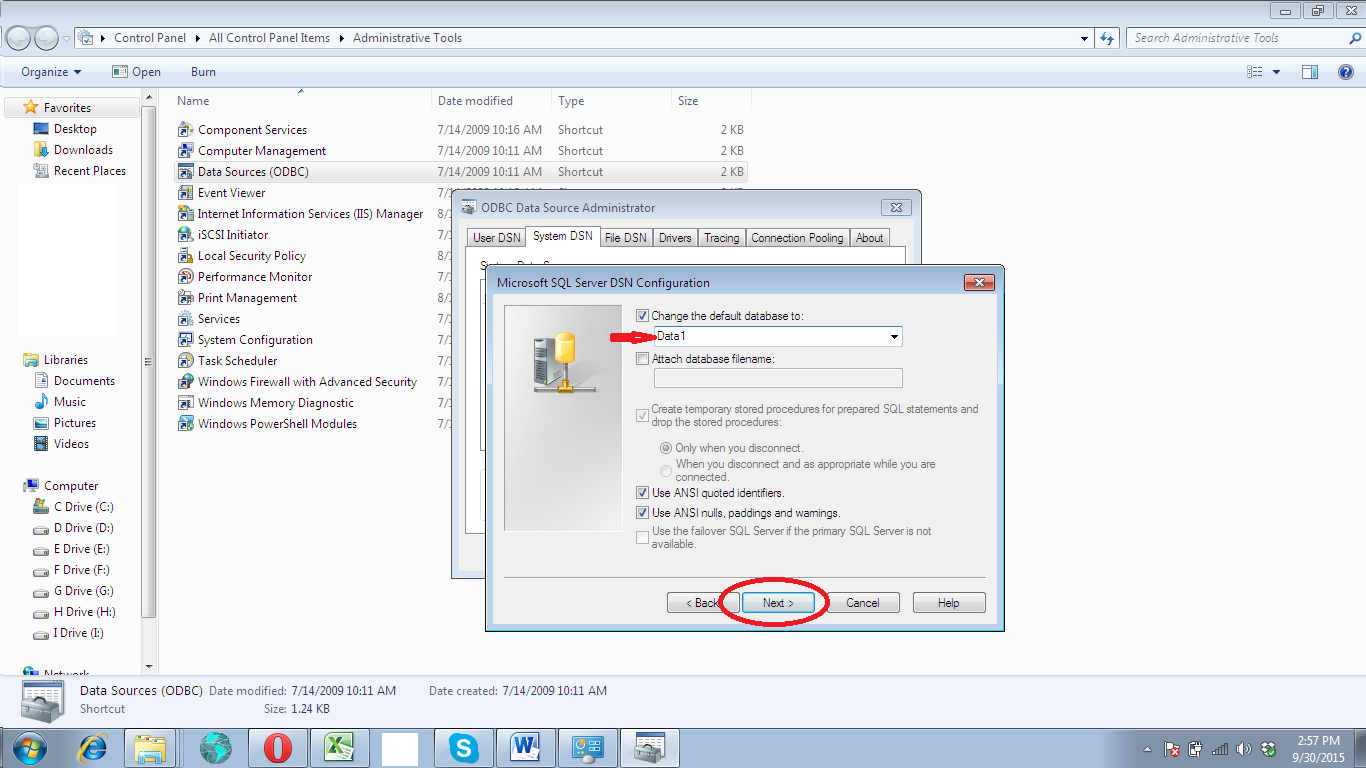 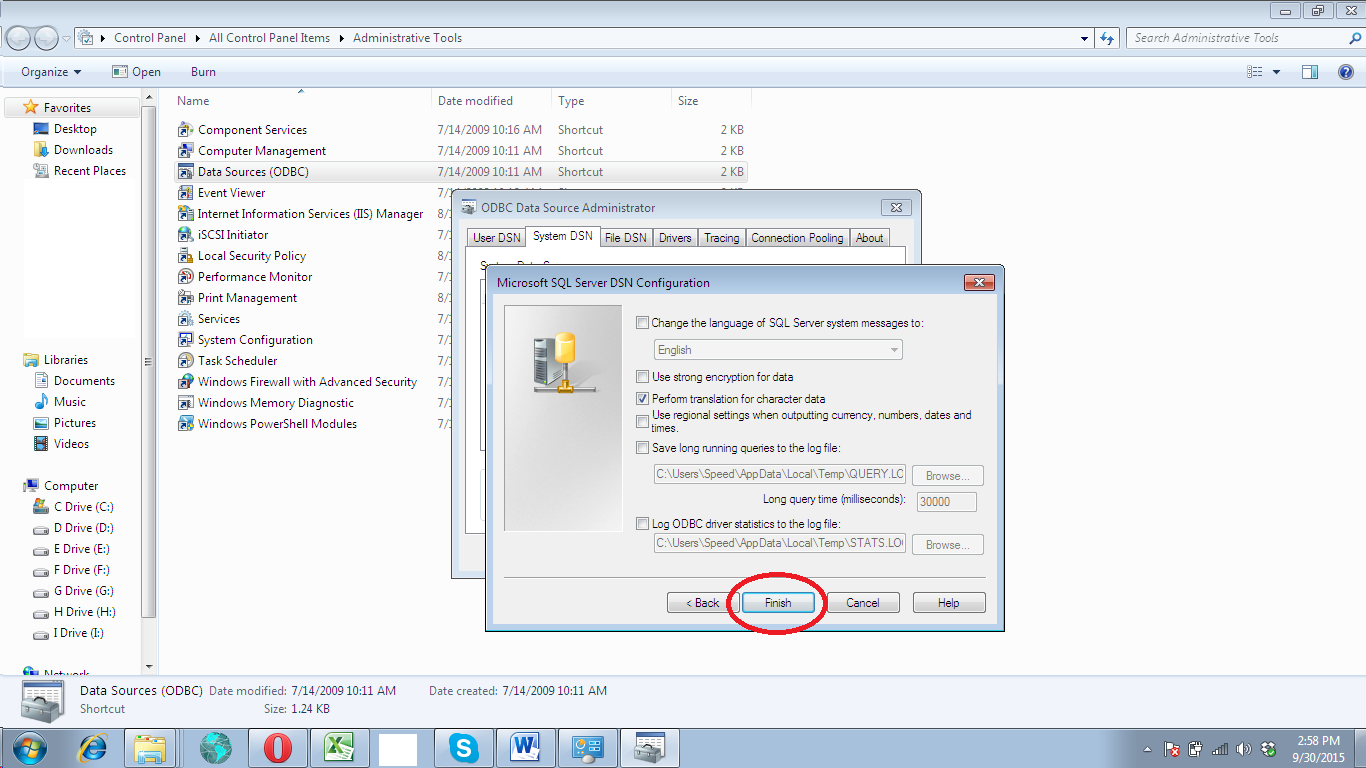 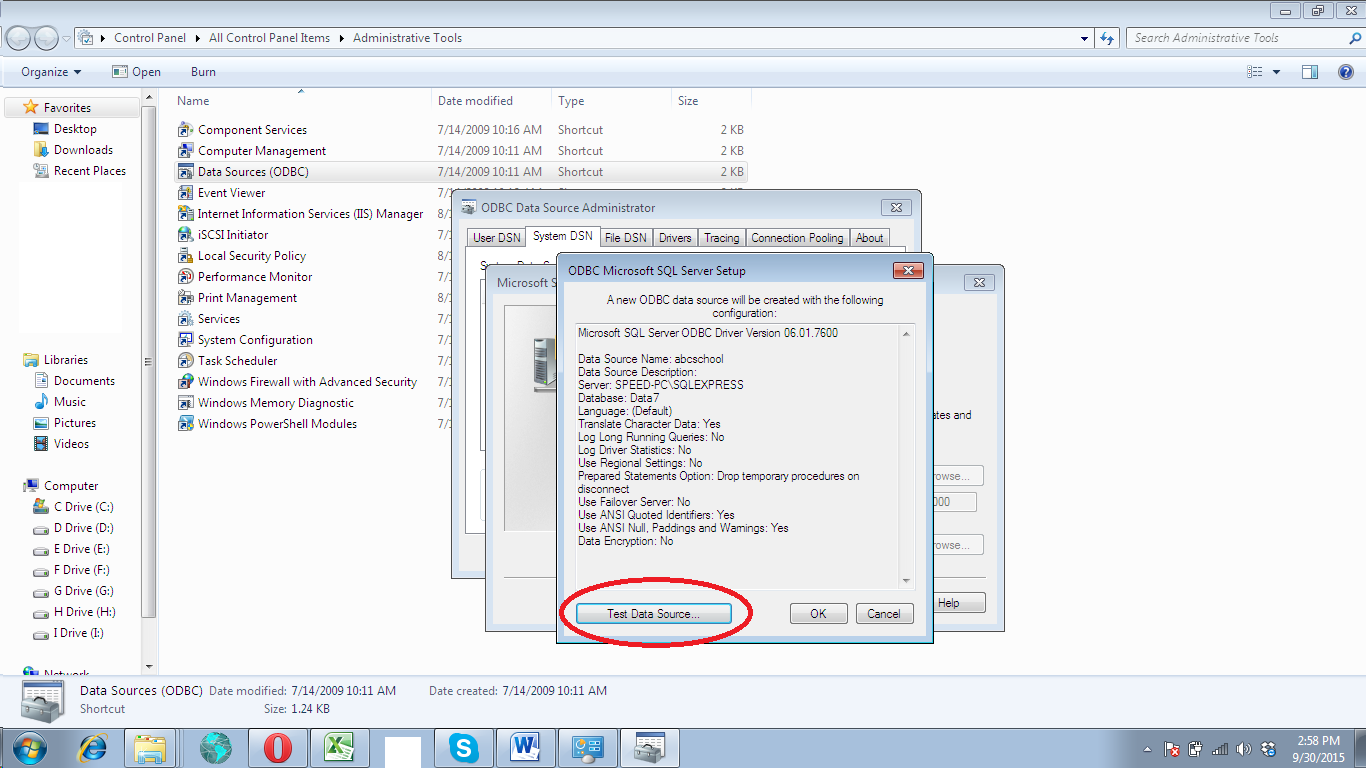 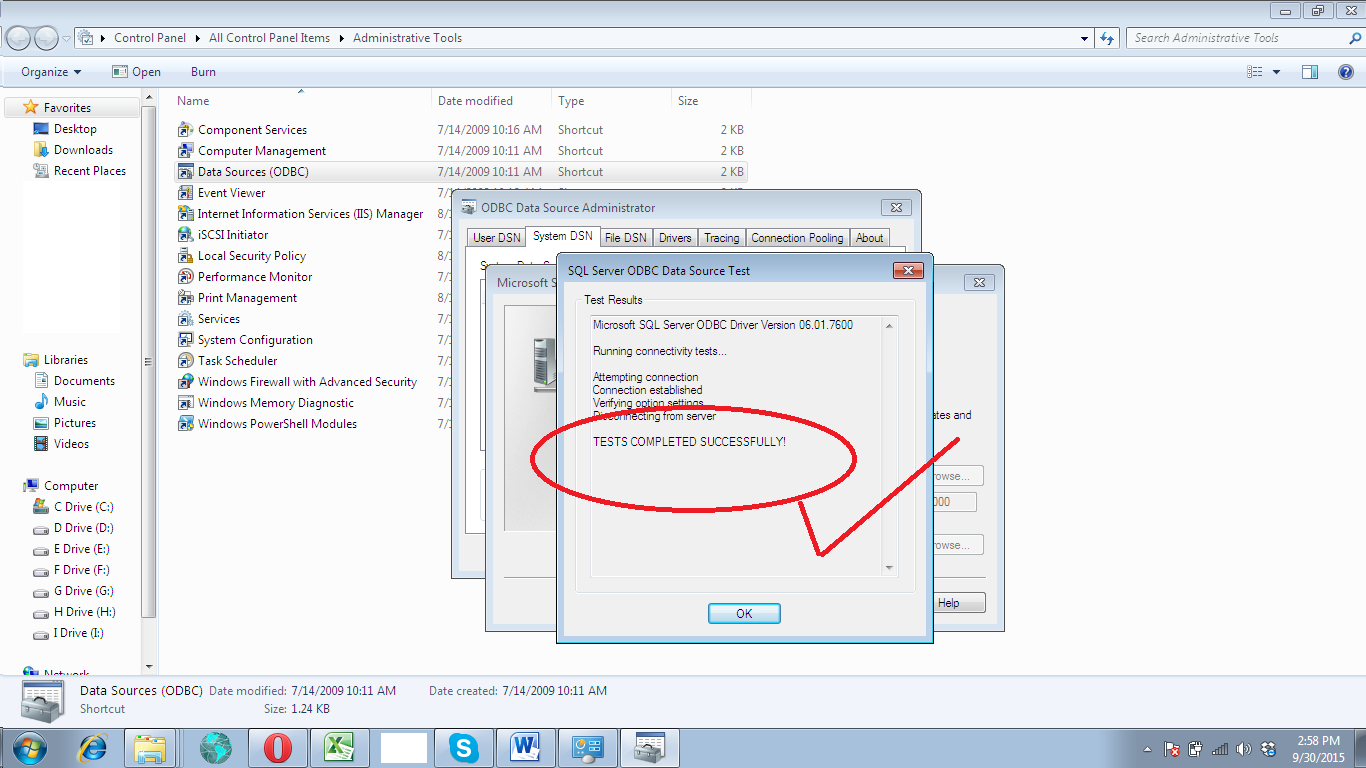 Now your DSN Setting is complete Here you need to create a new Company on Client machine and point its Setting with DNS 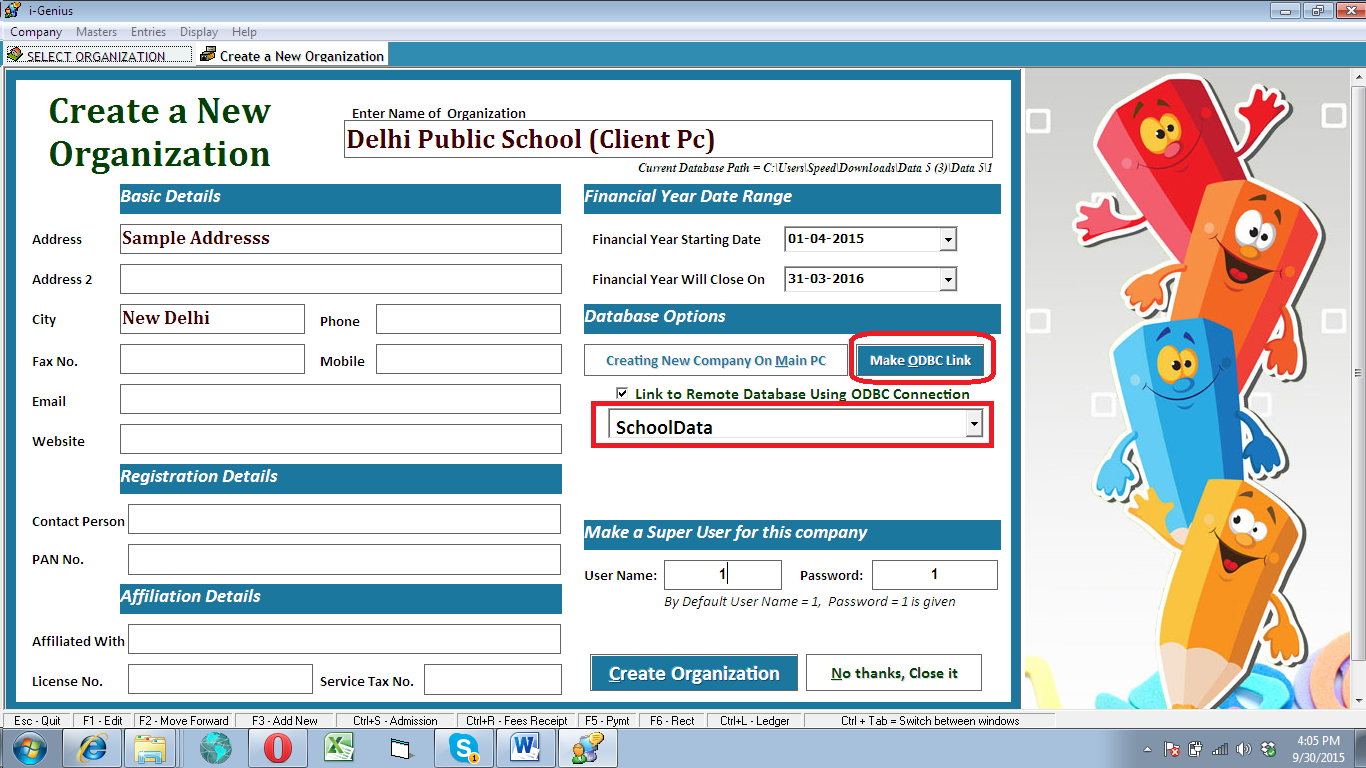 The DNS name must you created on Client machine must be appearing in the list of ODBC Connection. Choose the correct one and continue Same procedure need to be followed on all client machines